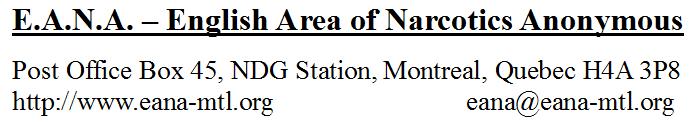 EANA ASC MinutesSunday, May 7, 2018The meeting was called to order at 10:15am with a moment of silence followed by the serenity prayer and the reading of the Twelve Traditions and the Twelve Concepts of NA.ATTENDENCE:	ASC Chairperson 		Nixsy 		Present		Awakenings		Phil		AbsentASC Vice-Chairperson	Star		Absent		Back to Basics		OPENRCM			OPEN				Circle Thursday		OPENRCMA			OPEN				Clean and Serene in Verdun	Ingrid		PresentASC Secretary		OPEN				Conscious Contact		OPEN		ASC Alternate Secretary	OPEN				Day by Day		OPEN		 ASC Treasurer 		Kyla		Present		Free on Friday		Ashley(GSRA)	Present 	ASC Alternate Treasurer	OPEN				In Fokus			OPEN							Inside Job			Verna		PresentActivities Chairperson	Sandra 		Present		Lighthouse			OPENDaily Inventory Chairperson	Haidee 		Present		Out of the Dark		Alex		AbsentH&I Chairperson		Joshua		Present		New Beginnings		Chris		PresentLiterature Chairperson	Mary Ellen	Present		Serenity Sisters		Jen		PresentArchivist 			OPEN				Saturday Night Clean 		Josh		PresentShow Me How to Live 	Jeff		PresentProject Guidelines		OPEN				Speakers			OPEN				Public Relations		OPEN				Step by Step		 		Absent								Take it or Leave it				Absent 							Through Prayer and Meditation			Absent		TRUSTED SERVANTS/ OPEN POSITIONS: (highlighted groups do not count for quorum)Group			GSR		GSRA		Secretary		TreasurerAwakenings		Phil		OPEN 		Ed		HowardBack to Basics		OPEN		Ingrid		Chris		StefCircle Thursday		OPEN		OPEN		Nick		OPENClean and Serene in Verdun	Ingrid		OPEN		Bill 		DonConscious Contact		OPEN		OPEN		Victor		JasmynDay by Day		OPEN		OPEN		Alex		OPENFree on Friday		OPEN		Ashley		Seba		KeithIn Fokus			OPEN		OPEN		Gerald		Jean	Inside Job			Verna		Sophie		David		KeithLighthouse			OPEN		OPEN		OPEN		OPENOut of the Dark		Open		Alex		Benjamin		Charles		New Beginnings 		Chris		Stef		Jackson		MoisheSaturday Night Clean 		Josh 		Max		OPEN		OPENSerenity Sisters		Jen P		OPEN		Debra		StarShow Me How to Live 	OPEN		OPEN		Jim S		OPENSpeakers			OPEN		Jackson		Phil		JackStep by Step		OPEN		OPEN		David C		John DTake it or Leave it 		OPEN		OPEN		Dave		Mary-EllenThrough Prayer and Meditation 	Duncan		OPEN		Joëlle 		OPENSubcommittee		Chair		Vice-Chair	Secretary		Alternate Secretary	Treasurer	Activities			Sandra		Chris		Jackson		Ingrid		KeithDaily Inventory		Haidee		Ingrid		Ingrid		N/A		Haidee		H&I			Josh		OPEN(&Treasurer)	OPEN				Literature			Mary Ellen	OpenPublic Relations		OPEN		OPENProject Guidelines		OPEN		OPENOtherPR Webmaster		SebaPR Hotline			OPENHospitals and Institutions		Coordinator		Alternate Coordinator Andy’s House			Liane			Audley Bordeaux CCR ♂			Audley			OPEN (9 months)Foster				Keith			JoshOnen’tó:kon			Angie			Phil QUORUM CALL: (currently, quorum is met at 8 group representatives in attendance): 8 in attendance. Quorum has been met.  ORIENTATION OF NEW MEMBERS: 0.ChairWe confirmed that all of our stuff is in the in Fokus locker, and not maison de l’amitié. We contacted them and we were given back the 800$ cheque. We still need to do an inventory of what’s being stored in the locker. Another thing that was brought up was to get copies of the updated insurance so that we can have it for groups and subcommittees. Questions / Comments / Discussion: 	Sandra - What does that mean to do an inventory?Nixsy – looking at whatever is there and writing it down and how much space is available. Best thing is to get in touch with Jean and give him a heads up of when you’re coming, so that it can be organized. Sandra - I would like to do that. Highfives. Vice Chair Absent Questions / Comments / Discussion: Secretary Open Position  Questions / Comments / Discussion: Please announce this to your groups. Alternate Secretary Open Position Treasurer Opening: $3,728.51Deposits: $1,260.00Expenses: $144.00Closing: $4,844.51We would have 1800 available for donation. Questions / Comments / Discussion: Nixsy - We will cut a cheque for 1800 to region if you have donations for the treasurer please take 5 minutes for that. Sandra – does this take into account what literature needs?Kyla – yes.RCM Open Position  Questions / Comments / Discussion:RCMAOpen Position Questions / Comments / Discussion:SUBCOMMITTEE REPORTSActivitiesWill Email  - no email sent Questions / Comments / Discussion :	Tentative date for the BBQ – Saturday, June 10, 2017. If raining June 17, 2017.Free on Friday 6:30 pm Activities Meeting. Guidelines project chairOpen Position  Questions / Comments / Discussion: Daily InventoryWill Email – no email Questions / Comments / Discussion: Josh - Do you think it would be wise to submit any unexpected expenses ?Haidee – i think if we have an emergency we will just come here and ask. Hospitals & Institutions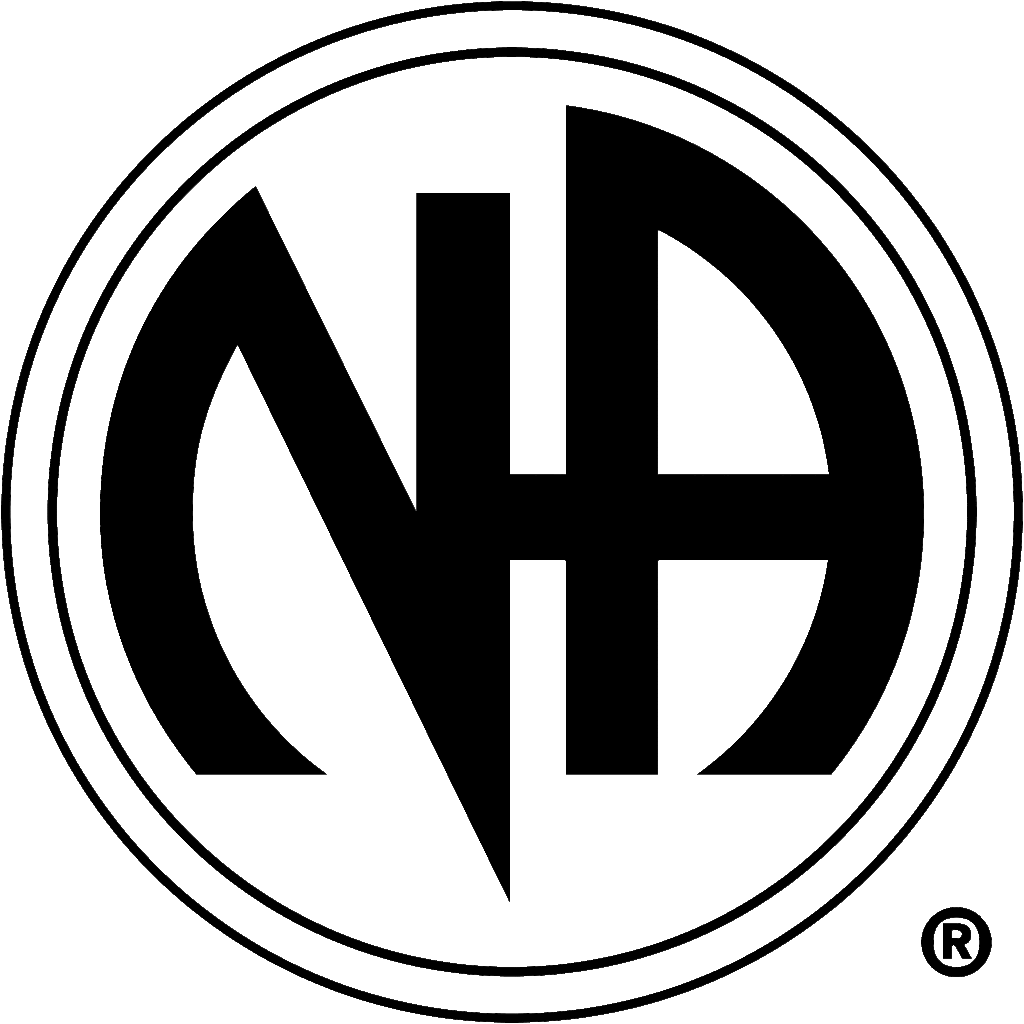 EANA Hospitals & InstitutionsMay 7th, 2017Open PositionsExtra Literature to ReturnThe H&I Sub-committee accidentally ordered too many NA texts. We’d like to have the Literature Chairperson take them back and reimburse the AREA ASC. The value of the 3 books is $47.50. Here is the breakdown:Basic Text – 2 copies @ $17 = $34It Works, How, and Why – 1 copy @ $13.50H&I Guidelines - UpdateWill be reviewed tonight at the H&I subcommittee meeting. Should be ready to vote on at the next AREA.Next H&I Subcommittee Meeting: June 4th, 2017 (not including May 7th, 2017).Questions / Comments / Discussion: Alternate coordinator sometimes reimbursed – any addict can attend?Josh – yes that’s a great sample.Kyla – are there a lot of guidelines that are being changed?Josh – no, what was not included in the last guidelines change was house rules. We added all the rules that we collected, so voting on them shouldn’t be a matter of opinion. The changes that I made to the guidelines were all format and grammar except for 2 sections: strongly, when suggesting male speakers. When I printed up 7 copies last month it costed 25-30$, everything is tracked, through word, you’ll see things are underlined and stuck, put the changes on one page and then the house rules. How many copies should I print? Nixsy – not important to print the house rules because it’s not something we can adjust. Make a copy for you and you can just read it. You could just email it too, to save on paper costs. Josh - I can email the house rules to the secretary, and the secretary can email that to the GSR’s. LiteratureMary-Ellen- I’m trying to review the spreadsheets that Arial has. I’m taking order, I’m going to do my nest to fill them with what I have in stock. By next area I would like to be able to produce a spreadsheet of what we have in stock. I would like to limit keeping a lot of inventory, I live in a condo and don’t have a lot of space. I would like to only order what we need area does not need to take on extra expenditures with literature. I will work as best as I can with Ariel to get things transferred over. Questions / Comments / Discussion:About the inventory, I know one of the challenges in the past was receiving orders from literature in a timely manner. I suppose the more important things are key tags and medallions, so what are your thoughts on that?Mary Ellen – I will keep my eye on key tags, pamphlets medallions and hard cover literature. I think there may have been stuff that region gave to us that we seem to have an overabundance of. In times of illness we have over 100 of them. To me we’re sitting on a lot of stock.Josh – H&I will be buying a lot thatMary Ellen – I’ve done this before with my husband you take the orders go home and fill with what you have in stock and the rest you fill online with world. We’ll have it in 2 weeks. I know Ariel was trying to get a discount, but in my opinion getting a discount and sitting on stock; it counters the discount. Josh – assuming the price of the dollar doesn’t change, will that lead to an increase?Mary Ellen – I will have to look into that and see. Ariel – there is a list of inventory and I’ve kept it up to date as much as possible. There has been a transfer of the stock, so it is not completely up to date. It’s not exact it will probably be a lot easier to complete the stock that we have here, and I have a page for the actual stock. I’ve also been keeping an inventory of every single purchase that has been ordered from each group. We can see the predications, so I know what the groups will need in the next 3 months, for example. I’m also going to be giving today the balance of literature, we are on the plus, we have been on the plus for 1 or 2 months already, so that means that going under all the time has shifted, thanks to the price changes. Public Relations Jessica - I’ve been to the last few PR meetings and there isn’t really a consistent attendance. I went through a document on PR basics from Audley and talked about it with Demetri, we identified a few straight forward things that would be nice to add to show where PR is at. I don’t have the clean time and I wanted to bring this to area to see how we can move forward with these efforts, perhaps with the supervision of someone with the clean time.Questions / Comments / Discussion:Demetri – In the past, there was a position, liaison to the helpline, so I’m trying to get in touch with Lorne so that we can figure out with the positions. It would be helpful to have a person with the clean time to help us through. Nixsy – getting the information from region on the help line would be great. There is also training for that. We have the next PR meeting and so we really need someone to step up. Haidee – we had the binder from world and they had templates regarding writing letters and emails. Ariel – literature has 2 PR handbooks to sell.Haidee – world has one, I know I gave mine to the subcommittee, so it’s just tracking it down (Jenn or Patrick). Josh – I could talk with you afterwards with H&I and PR and how that would work. Has Patrick been going to the subcommittee meetings?Jessica – not recently, I would have much preferred to have spoken to Patrick before this meeting, but he is away, so we were conscious of that too.Administrative Tasks: 15 minutes allotted to giving of donations, submitting motions, etc. *********The meeting was recalled at 11:55 am.The group read the 4th Concept in the Twelve Concepts for NA Service.Quorum call: 9Old Business  Nixsy - 1. Last month Josh had proposed that a private domain be created for EANA. Tabled for next month. Questions / Comments / Discussion: New Business:NoneJosh: Please make note of a submission I made during the break. Interested in having a private domain for EANA emails, ie: johnsmith@eana.org Questions / Comments / Discussion:Nixy: In addition, anonymity with names, please respect that via email. Wonder if we could have a section where minutes are private from public. Members only section for minutes. Jackson: That is not transparent Star: I don’t know if its legal to do that. Nixy: I’ll look into it at Region ElectionsPrior to elections, the Chair recites the Fourth Concept: “Effective leadership is highly valued in Narcotics Anonymous. Leadership qualities should be carefully considered when selecting trusted servants.”Chair – up for election November 2017 (end of 2 year term)Vice-chair – up for election November 2017 (end of 1 year term)Secretary – (3 years) up for election April 2017 (end of 1 year term) Treasurer – up for Election in February 2018 (end of 1 year term)RCM – (3 years) up for election April 2017 (end of 1 year term) Open Positions: Secretary – 3 years Alternate Secretary - OPEN 2 years Alternate Treasurer - OPEN 3 years RCM – 3 years RCMA – OPEN 2 years PR – OPEN Chair 2 yearsProject Guidelines – OPEN Chair 2 yearsGSR REPORTSAwakenings: Not in attendance (3 months).  Back to Basics: Attendance: Newcomers: Donations: Literature Order: Open Positions: Circle Thursday: Not in attendance. Nixsy – they have a new location – 419 SS 09 St. Roch at 6:30pm Thursdays right by Metro Parc. They held their first meeting last Thursday it will be open regularly. This groups needs support! Josh – will this be added to the EANA meeting list?Nixsy – there are members who go only to that meeting and I think it’s important for us to go there and show them what else is out there. Clean and Serene in Verdun: Attendance: 95. Newcomers: 2. Donation: 50. Open positions: GSRA. We are outgrowing our room.Nixsy – are you looking into a new space?Ingrid 0 we wanted to get a new space in the building but there isn’t anything else available. We’re trying ot re-organize the tables, but for the moment there are people who are sitting outside in the hallway. Adam 8 years May 17th. Conscious Contact: Attendance: 53.  Newcomers: 1. Open Positions: Alternate Secretary and Treasurer (2 years).Day by Day: Attendance: 73. Group is growing! We are making a literature Free on Friday: Attendance: 100. Newcomers: 5: Literature Order: 76. Open Positions: GSRIn Fokus: Not in attendance. Inside Job: Attendance: 106. Newcomers: 2. Dave C. is celebrating 30 years on Saturday June 24th. Lighthouse: Not in attendance. Recently moved, some people find us! Jenny has become the Secretary. Out of the dark: Not in attendance.New Beginnings: Attendance: 60. Newcomers: 1. Donations: 90$. Literature Order: 72.50$.Saturday Night Clean: Attendance: 112. Newcomers: 1. Donations: 50. Literature Order: 26.50$. Open Positions: Secretary (1 year), Treasurer (1 year). Serenity Sisters: Attendance: 27. Newcomers: 1. Literature Order: 23$. Open Positions: GSRA (3 months). Show Me How to Live:  Attendance: 81. Newcomers: 3. Donations: Literature Order: 8$. Open Positions: Secretary (1 year) GSR (1 year), GSRA (6 months), Treasurer (2 years). Meeting has new blood! Speakers: Speakers is going to need an emergency start-up kit as our materials went missing. I had asked at last area and was told to get back with a list of what we need. I finally got to speak to the other trusted servants last night and we basically need whatever is included. We have nothing save readings and those are in pretty rough shape as well.Jessica – did the materials disappear from the location?Chris – there was construction a couple weeks ago and they think someone has thrown it out. Josh – it needs to be voted on by GSR’s. whatever decision is made it should be put to vote. Mary Ellen – reads the description of a starter kit.  I think I can cover that with what’s in stock.  Why don’t I see what I can fill and then we’ll bring the total to area next month. Josh – and then would we vote on it next month?Nixsy – no, now. Can I get a ballpark idea of how much it would cost?Mary Ellen – not more than 50$. If they’ve already ordered the key tags. Nixsy – the group isnt here to represent itself, so we only have a few people speaking on behalf of them. Chris – what does it matter how much it is?Ingrid – why do we have to wait an extra month?Mary Ellen – I’m going to do my best to fill it for them immediately. Nixsy - Are we okay with that? 50$?Group assented to spending 50$ at literature for the stuff the Speakers group needs. Step by Step: Not in attendance. Take it or Leave it: Attendance: 249. Newcomers: 4. Open Positions: GSR (1 year), GSRA (6 months). 2 new positions have been created: “Peace-keepers”, who will hopefully be elected at this evenings business meeting. Through Prayer and Meditation: Not in attendance. CELEBRATIONS!!Jordan (girl) – 1 year – Serenity Sisters – May 8th Merrick – 1 year – Through Prayer and Meditation – May 9th Jack – 32 years – Free on Friday – May 12th Jonathan – 3 years – Day by Day – May 13th Adam – 8 years – Clean and Serene – May 17th Dave C. – 30 years – Inside Job – June 24th  OTHER ANNOUNCEMENTSOpen positions at Area: (admin and subcommittee level) Secretary – OPEN (3 years)Alternate Secretary - OPEN (2 years) Alternate Treasurer - OPEN (3 years)RCM – OPEN (3 years)RCMA – OPEN 2 years Guidelines Project – OPEN (2 years) PR – OPEN (2 years)H&I	Open positions:  Questions and comments: Ron – it reads 2018. Mary Ellen – thanks everyone for being supportive and understanding at this point. Everyone says something like merci beaucoup.Josh – is there anything in the preamble in the EANA area meeting. I think like every other area if someone has used today, they shouldn’t speak.Nixsy – it did slip my mind, I can bring that up at the next admin meeting.Josh – I’m making a comment that at the next area we should address having a part of the meeting where we answer questions from the previous area here’s a question: is this a meeting that’s open or closed? Jeff & Nixsy - Area is open. Nixsy – I think we can work with that more at admin. Josh – I would like to propose at the next area meeting that area be a closed meeting. Jeff – new business. Josh – thanks. Jonathan – better late than never. Jeff – thanks for serving. Pump up the jam and the DI.The next Admin meeting will be Sunday, June 11th, at the downtown YMCA at 9am prior to the Area meeting.The next Area meeting will be held on Sunday, June 11th at 10:00 am at the YMCA downtown, Room 508. Please announce widely. The meeting closed at 12:35pm with a circle and a prayer.PositionFacilityClean Time RequirementH&I SubcommitteeVice Chair/Treasurer9 monthsH&I SubcommitteeSecretary1 yearBordeauxAlternate Coordinator9 months (Male)Onen'tó :konCoordinator9 monthsAndy's HouseCoordinator2 yearsPositionFacilityClean Time RequirementH&I SubcommitteeVice Chair/Treasurer9 monthsH&I SubcommitteeSecretary1 yearBordeauxAlternate Coordinator9 months (Male)Onen'tó :konCoordinator9 monthsAndy's HouseCoordinator2 years